SHIELA CELESTIAL PASTORAL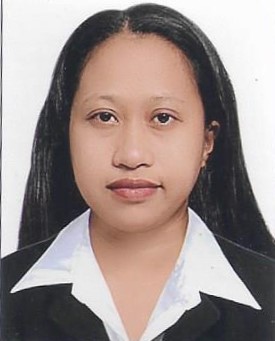 Zone 2 Santiago Old, Nabua Camarines SurContact #:09102221236/09617213880lifemhine01@gmail.comCAREER OBJECTIVESTo gain any position in your organization that will fit my qualification and will require my best effort to do my responsibilities properly.To obtain an entry level position in an establishment which utilizes my interests and abilities where my qualities as a fast learner and the ability to take new challenges can be used and have an opportunity for advancement.WORK EXPERIENCESNurseRural Health Unit 1Nabua, Camarines SurContact #: 054-2883506November 2021-PresentLaboratory Aide	Rural Health Unit 1	Nabua Camarines Sur 	Contact #: 054-2883506March 2016-November 2021Subject Teacher	Victor Bernal High School	San Vicente Nabua, Camarines SurLaboratory Aide	Rural Health Unit 1	Nabua Camarines SurContact #: 054-2883506	April 2016-Dec. 2017	Receptionist	Mitzuki General Trading LLC	White Crown Building, Dubai UAE	Contact #: +97142353255	Visa: January - March 2016Caregiver/Household worker	Al Hazmi Villa, 156 Al Ramaqia, Sharjah UAE	September 23, 2013 – December 30, 2015CAREER STRENGTHHardworking, Fast LearnerFlexible and willing to be trainedTrustworthyAmenable to shifting schedulesComputer literateGood Communication skills (Both oral and written)Can speak Tagalog, English, and ArabicCERTIFICATE/LICENSESLicensed Professional TeacherLic. No. 1754342Registered NurseLic No. 0938561EDUCATIONAL BACKGROUNDCollege		:	Bachelor of Science in Nursing		University of Saint AnthonyIriga City, PhilippinesMarch 2010Methods of TeachingUniversity of North Eastern PhilippinesJune 2017Secondary	:	Nabua National High School			NabuaCamarines Sur, Philippines			1999 - 2003Primary	:	Nabua Central Pilot School			NabuaCamarines Sur, Philippines				1993 - 1999	PERSONAL PROFILEDate of Birth		: 	April 22, 1987Place of Birth		:	Santiago Old Nabua, Camarines SurAge			: 	35 years oldGender		: 	FemaleHeight			: 	5’2”Weight			: 	63 kgNationality		: 	FilipinoCivil Status		: 	MarriedCHARACTER REFERENCESTeodora H. Pornillos, MDMunicipal Health OfficerRural Health Unit 1Nabua, Camarines SurContact #: 054-2883506Fe L. Valenzuela, RMTMedical Technologist IIRural Health Unit 1Nabua, Camarines SurContact #: 054-2883506	I hereby certify that the above information are true and correct to the best of my knowledge and belief.